University of Minnesota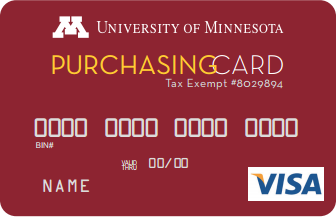 Procurement Card Application (US Bank)Section I – Card Applicant Information – Please fill out electronicallyThis section to be completed by PCard ApplicantNew cardholders must complete the PCard Cardholder Training: Using the University PCard online training before a new card can be ordered. Indicate the date the training was completed.Cardholder Agreement: As a University of Minnesota Procurement Cardholder, I:Accept the responsibility for the protection and proper use of the card.Understand the card may be used only for authorized University business related purchases and no personal purchases are permitted.Understand any personal, improper or fraudulent charges on the card could be considered misappropriation of University funds and will result in immediate revocation of the card any may result in corrective action up to and including termination and/or criminal prosecution. In addition, the University will seek restitution for any inappropriate charges.Have read, signed and agree to abide by the Purchasing Code of Ethics for Department Employee Responsible for Purchasing formMust report a lost/stolen card immediately.Understand the University may terminate the right to use the card at any time for any reason.Will not lend my card to others to use.Certify successful completion of the required online PCard training.Will ensure that the purchases made with this card are allowable for the type of funds used. (Refer to University policy and sponsoring agency regulations).Agree to assume personal liability for any unallowable activity and understand that the University of Minnesota may proceed to deduct unauthorized charges and/or losses incurred by the University as a result of such activity from my payroll account.I have read and agree to all of the statements above. By signing this application, I acknowledge the responsibilities that accompany accepting the card and agree to comply with the University’s policies, procedures, applicable laws, and ethical practices when using the card.Signature 	 (Cardholder)	Date 	Departmental ApprovalPrint Name	(Dean, Department Head or Designee approval)Signature	DateSection II – DCA/Account InformationApplicant Empl ID:Please check only one box below. First Time Cardholder ‐ Date online training completed 	/	/	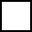  Previous Cardholder (Online training not required) Additional Card – Already have at least one account (Online training not required) Department Transfer ‐ Transfer must be from within the same RRC (Online training not required)Card Information (Check only one box): Individual Card – Assigned to and used only by the specific cardholder to whom it is assigned Departmental Card – Assigned to employee indicated but used by department to make departmental purchases*OptionalSection III – ApprovalsPrint Name	Todd Kochmann	(DCA) – RequiredSignature	DatePrint Name	(RRC Manager or Authorized Designee) – RequiredSignature	DatePrint Name	(Cluster Director or Other) – OptionalSignature	DateTo submit application:	Scan or save application as a PDF and email toumdcontroller@d.umn.eduEmployee ID #:Internet ID:Email Address:Email Address:Card Applicant Name: (Limit 23 Characters, including spaces) (How you want your name embossed on the card)Card Applicant Name: (Limit 23 Characters, including spaces) (How you want your name embossed on the card)Card Applicant Name: (Limit 23 Characters, including spaces) (How you want your name embossed on the card)Card Applicant Name: (Limit 23 Characters, including spaces) (How you want your name embossed on the card)First Name MI (Optional) Last NameFirst Name MI (Optional) Last NameFirst Name MI (Optional) Last NamePhone # (xxx‐xxx‐xxxx)Billing Address (Card will be mailed to address listed) (36 characters max, including spaces, no special characters allowed)Billing Address (Card will be mailed to address listed) (36 characters max, including spaces, no special characters allowed)Department NameUMDStreet Address Room # Building1049 University Dr  209 DAdBCity, State ZipDuluth, MN 55812Card Spending LimitsSingle Transaction LimitMonthly Spending LimitThis account will have the following limits:$2,500$10,000If a lower threshold is desired, indicate:Default ChartField String (must be Non‐Sponsored)Default ChartField String (must be Non‐Sponsored)Default ChartField String (must be Non‐Sponsored)Default ChartField String (must be Non‐Sponsored)Default ChartField String (must be Non‐Sponsored)Default ChartField String (must be Non‐Sponsored)Default ChartField String (must be Non‐Sponsored)FundDeptIDProgramAccountFinEmplID*ChartField 1*ChartField 2*721101DCA NameDCA NameDCA NameDCA Department NameDCA Department NameTodd KochmannTodd KochmannTodd KochmannUMD Controller’s OfficeUMD Controller’s OfficeDCA Internet IDKochm006DCA phone numberDCA phone number218‐726‐6094DCA EmailX – Same as Internet ID